Title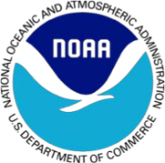 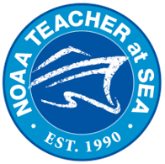 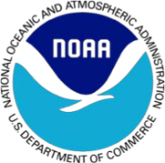 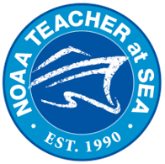 Subject (Focus/Topic):	In one phrase, state the general subject area that the lesson addresses.Grade Level:	State the grade levels at which this lesson is specifically directed.Average Learning Time:	State how long it will take to teach this lesson in class periods, minutes, hours, days or weeks, etc.Author:	Name
School, School address
e-mail (optional)Creation Date:	List the date you created this lessonLESSON PLAN descriptionLesson Summary (Overview/Purpose)In one sentence, state what the students will do (the action(s) they will take) to gain the understanding of what the lesson teaches.Overall Concept (Big Idea/Essential Question)In 1-3 sentences, state the overall concept the students will understand as a result of this lesson. (This may also be written as the main question the students will explore.)Specific Concepts (Key Concepts)List 2-5 specific concepts, based on the overall concept, the students will understand as a result of this lessonFocus Questions (Specific Questions)List no more than 10 specific questions about the subject that students will explore in order to understand both the listed specific concepts and overall concept.Objectives/Learning GoalsUsing “Student will” statements, list what the students should know and/or do as a result of completing this lesson. These are observable actions or tasks demonstrated by the students which show they have gained an understanding of the concept. All objectives should include four components: an audience (i.e. students), a specific behavior that the student will be able to perform after instruction (i.e. categorize), a condition under which the behavior will be completed (i.e. given 10 picture cards) and a degree of accuracy that the learner must achieve to reach acceptable performance (i.e. 8 out of 10 correct) These should be quantifiable.Example: Given 10 picture cards displaying marine life, students will be able to categorize the cards into their corresponding animal classification with 80% accuracy.Note: Objectives should correspond to the Assessment and Evaluation component of the lesson.Background InformationState any information needed in order for this lesson to be taught most clearly and accurately. What do students need to know to succeed with the lesson? Offer common pitfalls, special notes, or hints in what to look out for in this lesson.Common Misconceptions/PreconceptionsState any common preconceived ideas or misconceptions that students may have about the topic of the lesson.Teaching MaterialsList all the materials necessary to teach this lesson. Also list any materials included in this document (such as assessments, worksheets, data, handouts, answer keys, slides, etc.) in the order they appear.Technical RequirementsList any technical resources needed to teach the lesson.Teacher PreparationState the necessary preparations the teacher will need to make in order to teach this lesson most effectivelyKeywordsList no more than 5 new words students will be expected to know and use after completing the lesson.Pre-assessment Strategy/Anticipatory Set (Optional)State the introduction to the lesson that will be used to get students motivated to take part in the lesson. Explain any pre-assessment activities that will be used to activate students’ prior knowledge.Lesson ProcedureList the specific steps to follow in order to teach the lesson.Assessment and EvaluationExplain how students’ learning of the concept will be assessed and measured. 
Note: The assessment and evaluation component should correspond to the objectives.StandardsNext Generation Science Standards (NGSS) or State Science Standards AddressedList all the NGSS or state science standards that this lesson addresses. The Next Generation Science Standards can be found online at: https://www.nextgenscience.org/. Other subject standards may be used here, if the teacher does not teach science.Ocean Literacy Principles AddressedList all the main Ocean Literacy Essential Principles and Fundamental Concepts this lesson addresses. Refer to the Ocean Literacy brochure and matrix available online at: 
http://www.coexploration.org/oceanliteracy/documents/OceanLitChart.pdfOther National or State Science Standard(s) Addressed (optional)If this lesson addresses additional subject standards, please list them here.Additional ResourcesList any books, articles, Web sites, videos, etc. that may enhance this lesson for students, teachers, parents/guardians or others.  Be sure to test all hyperlinks to ensure they are functional.TITLE of Included Item